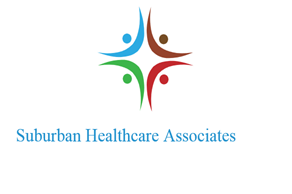 Photo ID of Parent, Legal Guardian or Patient (if over 18) is required to pick up Medical RecordsFax to 815-609-1328SUBURBAN HEALTHCARE ASSOCIATES, Ltd.AUTHORIZATION FOR RELEASE OF MEDICAL INFORMATIONFrom the office of: [Suburban Healthcare Associates]			Authorize Release from:  [ ]13415 S. Route 59							____________________________Plainfield, IL 60585					________________________________________________________						____________________________	I HEREBY AUTHORIZE THE RELEASE OF MEDICAL INFORMATION FOR THE FOLLOWING PATIENT(S):Name(s): _________________________________				DOB:    ____________________	__________________________________					____________________	__________________________________					____________________Parent, Legal Guardian or Patient Signature* Signature: ________________________ Relationship to Patient: _____________________ Date: ______________*If over 18, patient signature required.PLEASE CHECK INFORMATION TO BE RELEASED:____ Immunizations Only ____ All Medical Records I UNDERSTAND THAT THIS MAY INCLUDE THE FOLLOWING INFORMATION:Check any areas that you do NOT want information released____ AIDS		____ HIV		____ Drug/Alcohol Abuse		____ ADHDPLEASE CHECK APPROPRIATE SPACE:____ I am remaining a patient, but am seeking care from a specialist physician.____ I am moving out of this area. ____ I have a new insurance and must transfer care.____ Other (please specify): ______________________________________________________________************************************************************************************THIS AUTHORIZATION IS VALID FOR 60 DAYS FROM THE DATE SIGNED ABOVE. I UNDERSTAND THAT I MAY REVOKE THIS AUTHORIZATION IN WRITING AT ANY TIME.Date of Revocation: ____________________ Revoked by (Name): _______________________________________************************************************************************************THE FACILITY, ITS EMPLOYEES, OFFICERS, AND PHYSICIANS ARE HEREBY RELEASED FROM ANY LEGAL RESPONSIBILITY OR LIABILITY FOR DISCLOSURE OF THE ABOVE INFORMATION TO THE EXTENT INDICATED AND AUTHORIZED HEREIN.****************************Office Use Only Below This Line****************************Records  Requistion Faxed  to: _________________________________ Date: ________________ Initials: _________Fax number: _______________________________